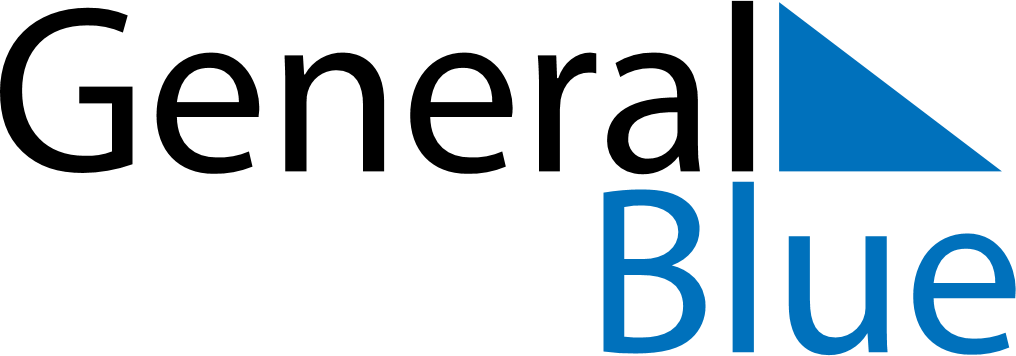 January 2026January 2026January 2026CubaCubaMondayTuesdayWednesdayThursdayFridaySaturdaySunday1234Triumph of the RevolutionVictory of Armed Forces Day5678910111213141516171819202122232425262728293031